臺北市立瑠公國民中學107學年度第二學期第一次段考八年級數學科題目卷                                                 八年____班____號 姓名：_________________※注意:答案卷請用黑色原子筆作答，否則依規定扣分，本試卷的圖僅供參考一、選擇題：（每題3分，共39分）(   ) 1.下列敘述何者正確？
(A)四個內角者是直角的四邊形必為正方形
(B)有一個內角為直角的菱形必為正方形
(C)圓上一弦的兩端點與圓心所形成的三角形必為正三角形
(D)有一個內角為直角的平行四邊形必為正方形(   ) 2.有一個等差數列,,,,,,,若，，則的值為下列何者？
(A)102
(B)136
(C)170
(D)238(   ) 3.下列數列何者沒有一定的規律？(A)－3、3、－3、3、－3、3　                     (B)  2、3、5、8、13、21 (C)－3、6、－12、－24、48、－192 (D)1、4、9、16、25、36(   ) 4. 下列何者是等差數列？ 
(A)－8、－4、0、－4、－8
(B) 、、、、(C)  3＋7＋11＋15＋19＋23
(D) 33、25、17、10、2、－6 (   ) 5. 下列敘述何者不正確？
(A)直角三角形三內角為45°、45°、90°，則此三角形三邊長的比由小而大為1： 1 ：
(B)等腰三角形有一個內角為60°，則此三角形必為正三角形
(C)直角三角形三內角為30°、60°、90°，則此三角形三邊長的比由小而大為1： ：2
(D)正三角形的高為邊長的  倍(   ) 6. 若某一數列的第項，則下列哪一個選項正確？(A)首項＝27　　            (B)此數列的公差為3(C)若第k項為-60，則k ＝ 30        (D)此數列從第10項開始是負數(   ) 7. 設一個等差級數的第3項為-20，第6項為－11，此數列共有19項，則下列敘述何者正確？
(A)  首項為－28
(B)公差為4
(C)第19項為28
(D)  此級數的總和為0(   ) 8. 正三角形的對稱軸數目為a，等腰三角形的對稱軸數目為b，長方形的對稱軸數目為c，菱形的對稱軸數目為d，正六邊形的對稱軸數目為e，則a＋b＋c＋d＋e＝？
(A)14
(B)16
(C)18
(D)20(   ) 9. 已知∠A = 60°，∠B和∠A互餘，∠C和∠B互補，則∠C度數為何？
(A)30
(B)60°
(C)120°
(D)150°(   )10. 等差級數 (-24)+(-20)+(-16)+…… ，此級數總共13項，則
(A)此等差級數的總和大於0
(B) 此等差級數的總和等於0
(C)此等差級數的總和小於0
(D)條件不足無法判斷(   )11. 求1至200的正整數中，除以　7餘　3的數，由小到大排列為一等差數列，此數列的總和為何？
(A) 2926
(B) 2929
(C)    2033
(D) 2036(   )12. 有一個等差級數78＋72＋66＋．．．．．＋an ，若此等差級數的和為負數，則n的最小值為？
(A)25
(B)26
(C)27
(D)28(   )13. 如右圖，在半徑為6公分的圓O中，A、B為圓O上兩點且∠AOB＝600 ，關於 與AB的弧所圍成的區域稱為弓形，則此弓形面積為何？
(A)4－
(B)6－
(C)6－
(D)8－二、填充題：（每格4分，共48分）若有一等差數列，第二項為5，公差為5，請寫出此數列的前4項          。(全對才給分)。 若一個等差數列的第三項為18，第五項為10，則此等差數列的公差為          。若x、y兩數的等差中項為5，且2x＋y與x－2y的等差中項為11，求xy的值為         。設一個等差級數的首項為－5，第17項為165，若此級數共有17項，則此級數的總和為           。一個等差數列，若首項為15，公差為，則此數列從第       項開始為負數。在－2和90之間，插入22個數，使其成為一個等差數列，則所插入的第10個數為            。 如右圖，三直線交於一點。若∠3＝20°， ∠1：∠2 ＝3：5 ，則∠4＝          度。若∠A的3倍與∠B互餘，且∠A的5倍與∠B的3倍互補，則∠B＝         度。如右圖，A、O、B三點在同一直線上，若   平分∠AOC，   平分∠BOC，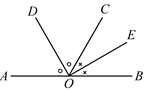 若2∠DOC＝3∠COE，則∠AOE＝   150°   度。如右圖，△ABC、△ACD皆為直角三角形，∠B＝∠ACD＝90°，   ＝6，∠CAD＝30°，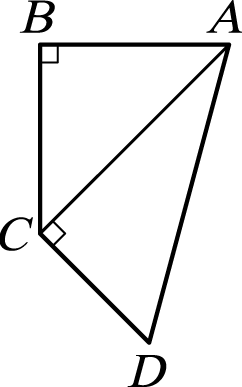 ∠CAB＝45°，則    ＝            。志玲要在國家音樂廳開演唱會，已知國家音樂廳共有16排座位，每一排都比前一排多2個座位，已知最後一排有50個座位，則此音樂廳共有          個座位。今年的屏東燈會有許多亮點驚奇不斷，參觀人數屢創新高，據統計此次燈會共吸引1380萬人共襄盛舉，已知此次燈會首日便吸引50萬人參與，此後每一天都比前一天多2萬人參觀，也就是第二天有52萬人、第三天有54萬人……………，請問此次燈會共舉辦          天。三、計算題：（共13分）如圖，已知P點坐標為（－3 , 2），則：以x＝2為對稱軸，P點的對稱點P1坐標為何？(1分)   以y＝－2為對稱軸，P點的對稱點P2坐標為何？(1分)試計算P1與P2兩點的距離為何？(1分請寫出計算過程，沒有過程不予計分)若有一等差數列，已知此數列前20項的和為130，且此數列的第4項、第10項、第16項的和    為27，則此數列的首項為何？公差為何？(6分)某屆台北羽球公開賽總獎金是500000美元，獎金前n名作不同比例的分配，分配原則為：第n名分得總獎金的1%，第n-1名分得總獎金的1.5%，第n-2名分得總獎金2%，……，以此類推。獎金分配的百分比依序形成一等差數列，前n名的獎金分配完後，剩下的獎金做其餘參賽者的獎金，已知其餘參賽者一起平分120000美元(佔總奬金的)，則請問(1) n ＝ ？(2分)(2) 第一名的獎金為多少美元？(2分)